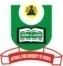 NATIONAL OPEN UNIVERSITY OF NIGERIAPlot 91, Cadastral Zone, NnamdiAzikiwe Expressway, Jabi - Abuja                                                           Faculty of ScienceDEPARTMENT OF PURE AND APPLIED SCIENCESJULY, 2017 EXAMINATIONS COURSE CODE: CHM 304                                                                       CREDIT UNIT: 2COURSE TITLE: COLOUR CHEMISTRY AND TECHNOLOGY                TIME: 2 HRSINSTRUCTION: Answer question 1 and any other 3 questions(a) Mention the  Technical features of Multi Nozzle Soft Flow Dyeing Machine  4mks(b) What are Mineral fibres ?                                                                                    6mks(c)  Briefly explain what Colour modifiers are and state what happens when no or differentmethyl groups are added to Pararosanil dye?                                                              8mks(d) With the aid of structural formula only distinguish between the two forms of BetalainPigments.7mks(a) Arrange the colours of a pure spectrum in order of increasing wavelength       3mks(b) In tabular form state the different types of Zinc pigments and their application.  6mks(c) Why are objects the colour they are?                                   6mks(a) In what ways are Aluminium pigments preferably applied?           3 ½ mksWith appropriate examples write short notes on              I.  Subtractive secondary colours.                             3mks             II. Additive secondary colours.                                3mksWrite the typical structure of a cationic direct dye?    5 ½ mks(a) What are the limitationsof Inorganic Pigments?        3 ½ mks(b) Explain briefly in each case the application of the different  forms of  pigment in      Ceramic Industry                                                                  7 ½ mks             (c) Define the following, Polyurethane, Cellulose and Polyacrylonitrile        4mks(a) Discuss in detail the various application of luminescent pigments in security       printing.                                                                                         11 ½ mks (b) Write the structural formular of a cis-amide                                 3 ½ mks